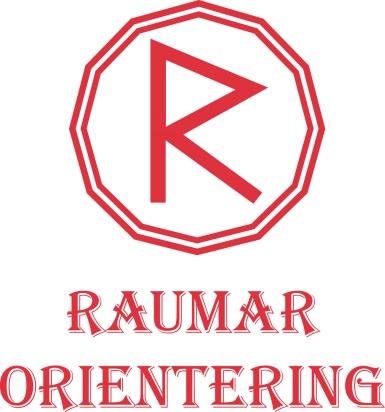 RAUMAR ORIENTERINGÅRSBERETNING 201926. februar 2019 – 25. februar 2020Raumar Orientering er en samarbeidsklubb mellom Hurdal o-lag, Eidsvoll o-lag, Nes o-lag, Ullensaker o-lag, Gjerdrum o-lag og Frogner IL der hovedmålet er sportslig aktivitet.På ordinært årsmøte 3. februar 2010 ble lagets navn endret fra Raumar o-lag til Raumar Orientering, og det ble vedtatt lover for Raumar Orientering. Navneendringen er godkjent av Akershus Idrettskrets i brev av 26 mai 2010. Lov for Raumar orientering ble sist endret på årsmøte 9. februar 2016 og godkjent av Akershus Idrettskrets 14. mars 2016. Raumar Orientering er fra 2. august 2010 registret i enhetsregisteret i Brønnøysund med organisasjonsnummer 995 768 631.Ordinært årsmøte holdes på Veståsen skole 25. februar 2020.STYRET i Raumar orientering har i 2019 bestått av:Leder				Anders Kronberg				GOLKasserer	   		Robert Øksnes					GOL	Nestleder/Rekruttansvarlig	Pål Kogstad Næss				GOLSportslig ansvarlig		Ingrid Eide Rapp				GOLArrangementansvarlig	Øystein Bieltvedt Skeie			EOLSekretær /webansvarlig	Nina Elise Eik					GOLVaramedlem			Einar Often					EOLRevisorer: 			Per Aas					EOL				Per Søberg					FILValgkomité: 			Jan Sveen	 				UOL				Heidi Østli					GOLRoar Saxhaug					EOL				Aslak Kinneberg (vara)			GOLSTYRETS AKTIVITETStyret har i meldingsåret avholdt 6 styremøter. I tillegg har det vært avholdt 2 styrerådsmøter. Spesielle oppgaver som har vært av betydning og saker som har tatt mye av styrets tid er arrangementer og sportslig aktiviteter i Raumar-regi. Vi har gjennomført 2 arrangementer i fbm. at Raumar feirer 25 års jubileum i år. En busstur til VM stafetten med 60 deltagere samt jubileumsmiddag på skistua i Eidsvoll med tilhørende nattløp.Det var 5 deltakere fra Raumar Orientering på kompetansehelgen på Gardermoen i november. Pernille Sønsterudbråten var med på Ung Frivillig VM 2019- prosjektet og deltok på deres 3 samling under Kompetansehelgen.  Hun var også med på UNG frivillig VM 2019, et prosjekt for unge i alder 16-26 år som fikk være med som unge arrangører under VM i Østfold.Anders deltok på kretstinget i Akershus- og Oslo orienteringskrets 6. februar 2019.MEDLEMSTALLI 2014 startet etablerte Raumar Orientering elektronisk medlemsregister i NIFs system «Min Idrett/KlubbAdmin».  Pr 31.12.19 er 130 medlemmer registret i dette registeret. Vi har fortsatt arbeidet med å rydde i registeret, og kvaliteten blir gradvis bedre. Stadig flere tar i bruk MinIdrett, og det gir også økt datakvalitet og flere innbetalte medlemskap. Tilskudd fra forbund og kommune baseres i stor grad på antall medlemmer, så det er viktig for klubbens økonomi at alle som løper for Raumar eller deltar på klubbens arrangementer betaler medlemskontingent. En del løpere er kun registrert i NOFs system Eventor. Det er viktig at aktive løpere både registrerer seg i Min Idrett og Eventor.MedlemsutviklingINFORMASJONVår hjemmeside www.raumar.net  har vært lagets viktigste informasjonskanal til medlemmene. Hovedinnlegg på nettsiden sendes også som lenker til Raumars offisielle Facebook side og Twitter-konto. I 2019 ble det også opprettet en offisiell Instagramkonto for Raumar. Hjemmesideansvarlig har vært Nina Elise Eik. Internt i treningsgruppene har også mye av informasjonen blitt formidlet på lukkede Facebook-sider. ARRANGEMENTER  RomeriksløpetÅrets største arrangement var World Cup granskingsløp over mellom- og langdistanse og Romeriksløpet som alle ble arrangert fra Skogmo skole på Jessheim helgen 4. og 5. mai 2019. Bent Skatvedt var løpsleder for alle løpene.World Cup granskingsløpene var viktige uttakningsløp til World Cup-runde 1 i orientering i Finland 8.-11. juni 2019. Det var også god internasjonal deltagelse, noe som må ses i sammenheng med at VM i orientering i 2019 ble arrangert i Østfold, og at uttakningsløpene ga utlendingene nyttig erfaring i nordisk terreng. Det var til sammen 159 påmeldte til mellomdistansen og 116 påmeldte til langdistansen. Løpene gikk på nyrevidert kart over langelandsfjellet tegnet av Kristen Treekrem og Ståle Sønsterudbråten var løypelegger.Søndag 5. mai ble Romeriksløpet arrangert, parallelt med granskingsløpet over langdistanse. Romeriksløpet var det første løpet i Trimtwx-cupen, kretscupen for 13-16 år i Akershus og Oslo orienteringskrets. Romeriksløpet gikk over mellomdistanse med Pål Kogstad Næss som og Geir Elvhaug løypeleggere. Det var 509 påmeldte og 470 startende. En liten nedgang fra 2018.RaumarkarusellenRaumarkarusellene består av totalt 19 løp. Nytt av året var at samtlige løp inngikk i Raumarkarusellen, mens det tidligere var en egen sprintkarusell og en egen sommerkarusell. Det var 4 ukers pause midt på sommeren, men ellers ble det arrangert løp nesten hver uke fra medio april til medio oktober. Løpene arrangeres normalt på onsdager med påmelding ved oppmøte og fri start mellom kl. 18:00 og 19:00. Ansvaret for å arrangere løpene går på rundgang mellom klubbene, hvor de klubbene som har flest deltagere også er ansvarlige for å arrangere flest løp. I år arrangerte UOL 7 løp, EOL 5 løp, GOL 5 løp, HOL 1 løp, NOL 1 løp mens FIL ikke arrangerte noen løp. Terje Bråten har som vanlig bistått arrangørene med det tekniske og Øystein Bieltvedt Skeie har koordinert terminlista.Raumarkarusellen består normalt av fire forskjellige typer arrangement:Skogsløp. Disse skal som hovedregel inneholde minst fire løyper: én løype på A-nivå på 4-5 km, én løype på B-nivå på 3-4, én løype på C-nivå på 2-3 km og én løype på N-nivå på 1-2 km.Forenklede skogsløp kan arrangeres fra medio juni til medio august. Disse skal skal som hovedregel inneholde minst tre løyper: én løype på A/B-nivå på 3-4 km, én løype på C-nivå på 2-3 km og én løype på N-nivå på 1-2 km.Sprintløp. Disse arrangeres vanligvis på våren og skal som hovedregel inneholde minst tre løyper: én løype på A/B-nivå på om lag 3 km, én løype på C-nivå på om lag 2 km og én løype på N-nivå på om lag 1 km.Nattløp. Disse arrangeres på høsten etter mørkets frembrudd og skal som hovedregel inneholde minst tre løyper: én løype på A/B-nivå på 3-4 km, én løype på C-nivå på 2-3 km og én løype på N-nivå på 1-2 km.Det er også mulig å arrangere løp med et annet løypetilbud.Tabellen nedenfor viser alle 19 løp, arrangørklubb samt deltagelsen per klubb og samlet.Karusellene hadde i 2019 til sammen 958 starter. En oppgang fra 813 starter i 2018. UOL er den klart største klubben med 373 starter (303), deretter følger EOL med 230 (167) og GOL med 186 (175). De andre klubbene har få deltagere, men enkelte svært aktive deltagere. Det er en klar tendens til at deltagelsen er størst når egen klubb er arrangør. Det er videre en tendens til lavere deltagelse når reiseavstanden er lang. Det var til sammen 95 starter (100) fra klubber utenfor Raumar. Disse deltok særlig på løpet 8. mai på Skogmo hvor postene fra Romeriksløpet ble gjenbrukt. Det var også god deltagelse på hver side av sommerferien. Dette kan tyde på at det er en viss etterspørsel etter orienteringsløp på sommeren.Antall deltagere varierte fra 93 på «Drømmemila» 22. mai til 27 på løpet 4.september. I gjennomsnitt var det 50 deltagere per løp i 2019, mot 43 i 2018.For å ha fullført karusellen må man ha deltatt på over halvparten av løpene. Med 19 arrangerte løp betyr dette at 10 løp krevdes for å fullføre Raumarkarusellen i 2019. Det var 34 løpere som fullførte Raumarkarusellen 2019. Til sammenlikning var det 31 løpere som fullførte i 2018. UOL hadde flest fullførte karuseller med 15 (14), deretter fulgte GOL med 7 (8), EOL med 6 (5), NOL med 3 (3), FIL med 2 (1) og 1 løper utenfor Raumar (Kamp/Vestheim IF).Ingen løper deltok på samtlige 19 løp, men Christoffer Sletten (UOL) deltok på 18 løp, inkludert 1 løp som arrangør. Ivar Monsrud (NOL) deltok på 10 løp og fullførte dermed karusellen for 39. gang og er den eneste som har fullført karusellen alle årene den har blitt arrangert.Raumarkarusellen har en kontinuerlig historie tilbake til 1981. Antall løp som har inngått i karusellen og antall løp som har krevdes for å fullføre karusellen har variert opp gjennom årene. Statistikk over antall deltagere med fullført karusell er derfor ikke nødvendigvis sammenliknbare over tid.På 1980-tallet var det over 100 løpere som fullførte karusellen. På 1990-tallet falt aktiviteten og antall fullførte falt ned mot 40 løpere. De sist 10-15 årene har antall fullførte variert rundt 30 løpere, men med en moderat stigende tendens de siste årene.Det har også vært en betydelig endring i aktivitet i klubbene. På 1980-tallet hadde EOL, HOL, NOL og UOL om lag like mange løpere som fullførte karusellen. På det meste hadde EOL 56 fullførte (1985), NOL 49 fullførte (1987), UOL 34 fullførte (1986) og HOL 28 fullførte (1982).  Alle klubbene opplevde et betydelig fall i antall løpere med fullført karusell på 1990-tallet og utover 2000-tallet. På det minste hadde UOL 0 fullførte (2004), men fra 2013 har antall fullførte fra UOL har tatt seg opp. Antall fullførte fra EOL, NOL og HOL har de siste årene ligget på et rekordlavt nivå. GOL kom med i karusellen i 1996 med 3 fullførte deltagere og hadde på det meste 13 fullførte deltagere (2014). FIL kom for alvor med i karusellen fra 2007 med 7 fullførte deltagere, og hadde på det meste i 2011 8 fullførte deltagere. Siden 2015 har maksimalt 2 løpere fra FIL fullført karusellen.Løp arrangert av EOL og NOLEOL og NOL arrangerer også løp i egen regi, som kommer i tillegg til løp i regi av Raumar. EOL arrangerer både en klubbkarusell med skogsløp og en karusell med nattløp. EOL arrangerer også det tradisjonsrike Kraftløpet, et ultralangdistanseløp som i år ble arrangert for 41. gang. NOL arrangerer en egen trimkarusell.REKRUTTSAMARBEID Rekruttarbeidet gjøres i lokalklubbene. Det er EOL, GOL og UOL som har aktiviteter rettet mot rekrutter. Klubbene har i 2019 fortsatt å koordinere aktivitetene slik at man har trening på samme dag.  Det gjennomføres planleggingsmøter i forkant av sesongen for koordinering av virksomheten. Etter sesongen ble det gjennomført et oppsummeringsmøte etter sesongen 2019/planlegging av 2020 sesongen. Det er stor deltagelse på treningene i lokallagene InformasjonRaumars og lokalklubbenes hjemmesider er benyttet til informasjon. Alle klubbene benytter Facebook til å gi informasjon. Antall deltakere på treningerAntall deltakere har vært høyt. Ullensaker har hatt med totalt ca 60 stk innom, mens antall deltaker på høsten 40 stk. Eidsvoll har også en god økning. I Gjerdrum er antallet noe lavere enn de foregående årene, men de som har deltatt har vært aktive.Oversikt pr klubb:Ferdighetsmerket 2019
Merkeprøven er en populær aktivitet og ble arrangert i midten av september. Det var 56 deltakere som tok merke. Dette er omtrent på samme nivå som i 2018. Det kunne vært flere, men arrangementet kolliderte med andre arrangementer for flere potensielle deltakere.Merkeutdeling og sesongavslutning ble gjennomført på Hovin i slutten av september.  Det ble delt ut merker og arrangert nattorienteringsløp på Hovin. Arrangementet er populært og trakk godt over 100 deltakere.  SamlingerRaumar Rekruttleir 15.-16. juni, Speiderhytta Ullensaker. Totalt deltok totalt 23 barn (Gjerdrum 6 barn, Ullensaker 10 barn og Eidsvoll 7 barn). I tillegg var det foreldre og ledere. O-troll leir 14.-15. sept, arr Koll IL: 14 barn fra Raumar deltok ( 3 GOL og 11 UOL) . Det var med en leder GOL og to fra UOL.Stafetter/løp15-stafetten / Råtassen ble arrangert 11. mai:  Raumar stilte med 4 lag i Råtasskonkurransen. Det har vært jevn deltakelse av ca 10 rekrutter på Raumarkaruseller. Rekruttene deltar i større grad på løp arrangert av eget lokallag enn når de må reise til de andre lagenes arrangementer.Det er en del deltakelse i andre løp, men det er fortsatt ønskelig å øke deltakelsenAndre arrangementer World O day ble i 2019  arrangert i Gjerdrum ifm Raumarkarusell på A-brua. Overgangen til 13-16 gruppaDe eldste rekruttene inviteres til å delta på treninger i 13-16 gruppa fom august hvert år. I 2019 har det vært 2-3 deltakere fra rekruttgruppa som har vært med på disse treningene. 13-16 gruppa har lagt stor vekt på å ta imot de nye på en god måte. Til sesongen 2020 er det 10 utøvere som er aktuelle for ungdomsgruppa.TRENINGSKOMITEENI ungdomsgruppa har det vært en gledelig økning i antallet løpere som deltar både på treninger og o-løp. På Hovedløpet hadde vi en dobling av antall løpere i forhold til sesongen før med 4 gutter som deltok (Alvin Andersen Maribo, Kevin Rommetvedt, Gjermund Taje Skeie og Håvard Eik, alle i H14). På kretsens sommersamlinger hadde vi med hele 7 gutter i H13-14 (mot totalt 3 fra Raumar året før) og på treningene har det jevnlig vært 8-10 ungdommer som har møtt opp.I junior/ senior-gjengen er også deltagelsen god (som den var året før), vi hadde også flere nye juniorer denne sesongen. Vi ser trenden og jobber godt og har lagt planer fremover for å ta grep som gjør at fremtiden ser lys ut. Det har vært rundt 6-7 juniorer som har deltatt på treningene. På Norges Cup løpene har vi hatt med 4-5 juniorer.Resultatmessig er det mange gode enkeltprestasjoner. Vi har fortsatt spydspissene våre i Eskil Kinneberg og Vetle R. Bråten. Eskil var dessverre skadet det meste av sesongen, mens Vetle hadde flere gode løp i Raumar-trøya. I tillegg har vi våre hjemlige løpere i Anders Haga, Magne Haga og Magnus Svingheim som gjør gode prestasjoner i NC og NM med enkeltresultater som er svært bra. Anders og Magne ledet også NM-stafetten etter 2 etapper. Kristine Eide Rapp gjorde det jevnt bra i Norgescup-løpene (spesielt i vårsesongen, med mange plasseringer mellom 6. og 15. plass), og Anders Horvei, Gaute Fosstveit og Øistein Fagerli Næss viste fremgang fra året før. Også Christoffer Sletten og Christopher Høe debuterte i NM/ Norgescup. Juniorløperne utgjorde også grunnstammen i Jukola-laget hvor de fikk brynt seg i litt større sammenheng og skaffet god erfaring.2020 kan bli et spennende O-år , med en voksende ungdomsgruppe samtidig som vi håper på at våre jr/sen fortsatt gir gass og viser vei for de yngre.RESULTATERVERDENSMESTERSKAP:Ingen deltagere fra Raumar WORLD CUP SAMMENLAGT:55 . Vetle R BråtenNORGESCUPH21		32. Anders Haga,         	 	54. Vetle Ruud Bråthen                       	 103. Magne Haga	          145. Magnus SvingheimH17-18	 45. Øistein Fagerli Næss		 65. Gaute Fosstveit		100. Anders HorveiD17-18            22. Kristine Eide Rapp                        71. Pernille SønsterudbråtenTRIMTEX CUPH13-14	 6. Kevin Rommetvedt11. Håvard Eik23. Gjermund Taje Skeie33. Alvin Andersen MariboH15-16          47. Stian Maaseide SørlieD13-14	20. Nora Sørberg		40. Emma Skårbø		43. Ella GudimNM SPRINT INDIVIDUELT NYDALEN SKD17-18	23. Pernille Sønsterudbråten Kristine Eide Rapp kom ikke til finalenH17-18 	Anders Horvei, Øistein Fagerli Næss kom ikke til FinalenNM SPRINTSTAFETT NYDALEN SKRaumar 1,  Katja E Jahren, Anders Haga, Anders Horvei Kristine Eide Rapp- disket Raumar 2, nr 32  Trine Breen,Øistein Næss,Tommy Skårbø,Pernille SønsterudbråtenNM ULTRALANG BJUGND17-18	13. Kristine Eide Rapp H17-18 	21. Øistein Fagerli Næss30. Gaute Fosstveit42. Anders HorveiH21		13. Anders Haga NM LANGDISTANSE SKRIMFJELLET D17-18	Brutt  Kristine Eide Rapp H17-18 	15. Øistein Fagerli Næss31. Gaute FosstveitH21 		13. Anders Haga		14. Magne Haga		30. Magnus SvingheimNM MELLOMDISTANSE TJØMED17-18	15. Kristine Eide Rapp H17-18 	50. Øistein Fagerli Næss                        57. Christoffer Sletten		64. Christopher Høe 		Gaute Fosstveit -bruttNM SR.STAFETT SKRIMFJELLETD17	ikke fullført, 1.Kristine Eide Rapp, 2. Ingrid Eide RappH17	27. Anders Haga, Magne Haga, Øistein Fagerli NæssNM JR.STAFETTIngen Raumar lagNM NATT ØSTMARKAH21	  	9. Anders HagaH17-18 	24. Øistein Fagerli Næss Gaute Fosstveit -diskVETERANMESTERSKAPET  LANGDISTANSED55 		1. Anne Grete RustadH85 		1. Hans LarsenHOVEDLØPET LANGDISTANSE  TYNSETH14		21. Håvard Eik		26. Kevin Rommetvedt		34. Gjermund Taje Skeie		42. Alvin Andersen MariboHOVEDLØPET SPRINT TYNSETH14	31. Håvard Eik	31. Kevin Rommetvedt	34. Gjermund Taje Skeie	 Disk  Alvin Andersen MariboKM STAFETT H13-16  	19. Håvard Eik, Brag Fosstveit,  Kevin RommetvedtKM MELLOMDISTANSE( kun 10 beste )H50	5. Øystein RappD17-18           5. Kristine RappD11-12	5. Oline Soma Slåstad7.Unni GlomnesKM LANGDISTANSE ( kun 10 beste )H85	1. Hans LarsenD55	1. Anne Grethe RustadH13-14	5. Håvard EikKM NATT ØSTMARKAH13-14	6. Kevin RommetvedtKM SPRINT ( topp 10 plassering)Ingen topp 10 resultaterO-Idol:Ingen deltager fra RaumarSTAFETTER:15-STAFETTEN18. Raumar 1.lagRåtassen stilte vi 4 lagTIOMILAAlle lag  er kombilag med Østmarka (Ø)Ungd lag  2:   nr 254 (Håvard Eik, Kevin Rommetvedt, Alvin Andersen Maribo, Ellen Margrethe Stubban Hygen Ø))Ungd lag  1:  DISK (Kun Sjur Nilsen fra Raumar i dette laget)Damer (kombilag med Østmarka (Ø))Nr 274	(Marie Hammer Iversen (Ø), Pernille Sønsterudbråten, Ingrid Marie Stubban Hugen (Ø), Jenny Emilie Herredsvela (Ø), Trine Ruud Bråten)Herrer (kombilag med Østmarka (Ø))Disk 	(Trond Kortner (Ø), Øistein Fagerli Næss, Gaute Fosstveit, Anders Horvei, Rein Jørgensen(Ø), Simen Elvhaug, Christoffer Sletten, Tor Magnus Grøvstad (Ø), Jon Otterlei, Audun Jørgensen)JUKOLA : Herrer Nr 457, Øistein Fagerli Næss, Øystein Rapp, Gaute Fosstveit, Simen Elvhaug, Kristine Eide Rapp, Tommy Skårbø, Bent Arne Skatvedt15-stafetten18. Raumar 1.lagRåtassen stilte vi 4 lagSKIORIENTERING HOVEDLØPETIngen deltagere fra Raumar.NM SKIORIENTERING LANGIngen deltagere fra Raumar.RAUMARS UTSTYR PR 31.12.2019*1 stk hos UOL og 2 stk hos GOLDUGNADERSom tidligere år har vi solgt O-boka 2019. Dette innbrakte 1340 kr i provisjon.Styret takker alle som har bidratt til klubbens aktiviteter gjennom året.0-5 år6-12 år13-19 år20-25 år26 år og eldreTotaltKvinner161043556Menn251654674Totalt311269811302010201120122013201420152016201720182019Totalt2212341211261301501401321321302016sprint2016mellom201720182019Påmeldte245328511545509Startende245327461520470DatoTypeArr.EOLFILGOLHOLNOLUOLAndreSUM10.04SprintUOL1339072486424.04SprintEOL223613954908.05SkogUOL113110235188015.05SkogGOL6424002576622.05Dr.milaEOL43215122649329.05SkogNOL12410022445605.06SkogUOL8210033335912.06SkogGOL7210001303219.06SprintHOL1505031303626.06SkogGOL8213001354103.07FSkogUOL142703138	4707.08SkogEOL11040314154721.08SkogGOL5218012655728.08Klubbm.EOL18220041636304.09SkogUOL905011202711.09SkogGOL609001343218.09SkogUOL627042534709.10NattEOL1102011913416.10NattUOL50100202282303318623937395958KlubbAntallEOL22UOLCa 40GOLCa 15Deltakere totalt lokallag BronseSølvGullTotalt delt.Gjerdrum43714Ullensaker913426Eidsvoll57416Totalt18231556UtstyrAntallTidtakerPC m utstyr1 settHodelykter3Div premier (rester fra Romeriksløpet)X